Unit 7 Lesson 2: Construyamos figuras usando otras figurasWU Observa y pregúntate: Un puente de figuras (Warm up)Student Task Statement¿Qué observas?
¿Qué te preguntas?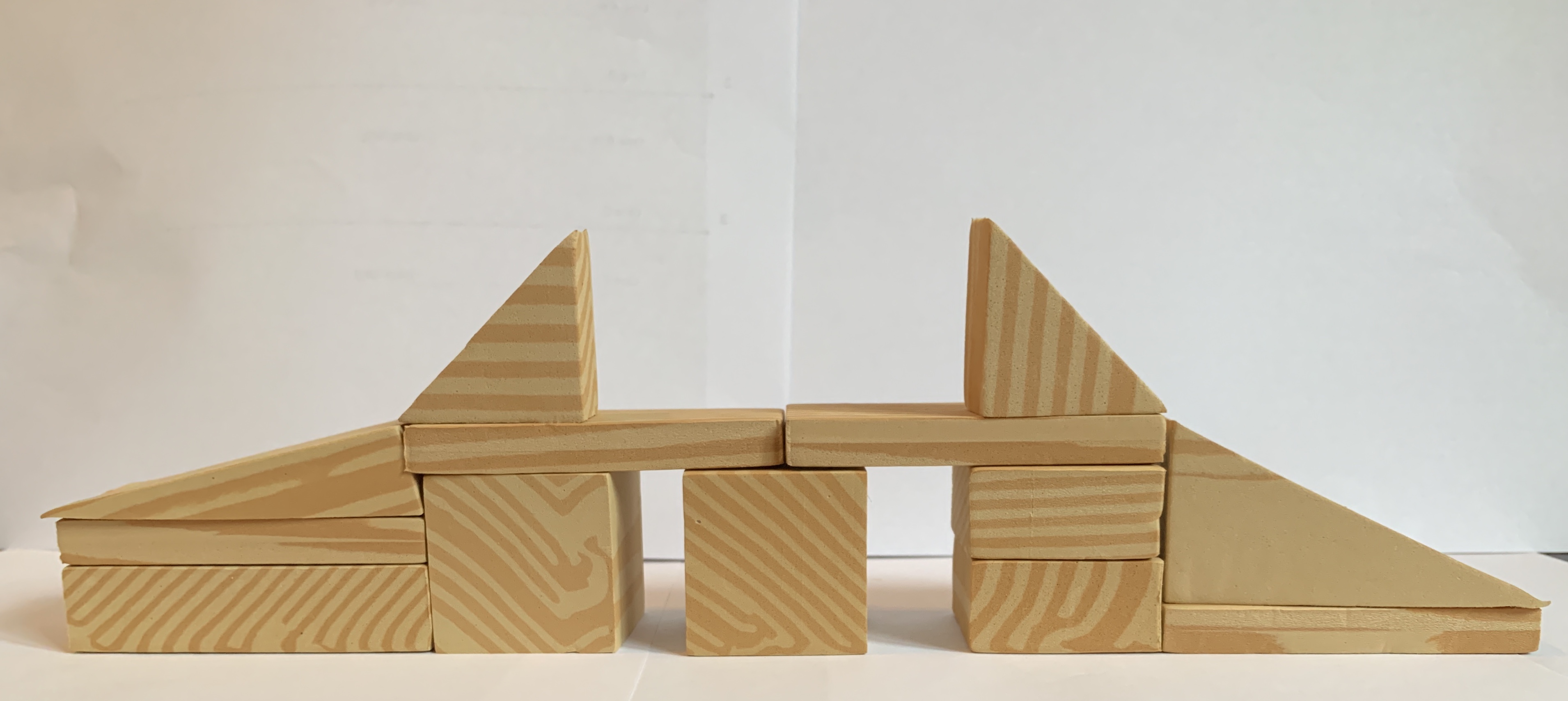 1 Construyamos con figuras sólidasStudent Task Statement2 Usemos figuras para hacer otras figurasStudent Task Statement3 Conozcamos “Bloques sólidos geométricos: Describe y encuentra”Student Task Statement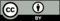 © CC BY 2021 Illustrative Mathematics®